MAND 2022 IN-PERSON ANNUAL CONFERENCE CPE CERTIFICATEUse the Agenda-at-a-Glance to mark the sessions you attended and keep with this certificate.Provider: Angela Brekken				Provider Code: MM200Angela Brekken, EdD, MS, RD, LD, FANDEducation Director-ElectActivity #168329Activity #168329Activity Information for the public (This optional textbox is for providers to provide information to the public and is seen by the public on the CPE Database Search)Activity Information for the public (This optional textbox is for providers to provide information to the public and is seen by the public on the CPE Database Search)Nutrition and dietetics represent the roots of health and wellness, as well as the prevention and treatment of various illnesses. This year, MAND is exploring these roots during our Annual Conference. We will also examine the varying branches of the profession including:

Clinical: body systems, microbiome, mental health, eating disorders, and personalized nutrition.

Diversity, Inclusion, Equity and Belonging: cultural humility, exploring bias, and advocating for change.

Growing Under Pressure: what we’ve learned from COVID-19, sustainability and food supply, and taking a deeper look at new opportunities in nutrition and dietetics.

Professional Development: networking, leadership at every level, getting hired, and negotiating wages.Information regarding the target audience (target audience cannot include the lay public)Nutrition professionals in Minnesota (RDs and DTRs)Additional Activity Information for CDR (This optional textbox is for providers to provide additional information to CDR and will only be viewable by CDR admin)We will also provide virtual opportunities to view the keynote speakers for those who are unable to join us in-person.Additional Documentation that needs to be uploaded if necessaryA Timing outline, detailing all the time spent in sessions, meals, breaks, testing, etc. All hours area awarded for learning time onlyMAND.2022AnnConf.Agenda.FNL.pdfQualifications of speaker(s) / presenter(s). These should be a Resume or Curriculum VitaeMAND Annual Conference - All Resumes Final.pdf
MAND Annual Conference - All Resumes Final.pdfPerformance Indicators / Learning Objectives2.3.2 Considers and respects the opinions, creativity, values, beliefs and perspectives of others.
3.2.8 Challenges, encourages and supports others to take action to advance the profession.
4.1.2 Interprets and integrates evidence-based research and literature in decision-making.
8.2.1 Engages in educational activities to maintain knowledge and to obtain new knowledge of diseases and clinical conditions.Dates & Location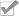 